Муниципальный Советгорода ПавловскаРЕШЕНИЕот 16 декабря 2015 года								№ 13/2.1О принятии  Положения о порядке применения взысканий за несоблюдение ограничений и запретов, требований о предотвращении или об урегулировании конфликта интересов и неисполнение обязанностей, установленных в целях противодействия коррупции в органах местного самоуправлениягорода ПавловскаВ целях реализации статьи 27.1 Федерального закона от 02.03.2007 № 25-ФЗ                                      «О муниципальной службе в Российской Федерации» Муниципальный Совет города ПавловскаРЕШИЛ: 	1. Принять во втором и третьем чтениях (в целом) Положение о порядке применения взысканий за несоблюдение ограничений и запретов, требований о предотвращении или об урегулировании конфликта интересов и неисполнение обязанностей, установленных в целях противодействия коррупции в органах местного самоуправления города Павловска согласно приложению № 1.	2.  Настоящее решение вступает в силу со дня его официального опубликования.	3.  Контроль за исполнением  настоящего решения возложить на Главу муниципального образования города Павловска.Глава муниципального образованиягорода Павловска									В.В. ЗибаревПриложение 1к решению Муниципального Советагорода Павловскаот 16.12.2015 № 13/2.1Положениео порядке применения взысканий за несоблюдение ограничений и запретов, требований о предотвращении или об урегулировании конфликта интересов и неисполнение обязанностей, установленных в целях противодействия коррупции в органах местного самоуправления города Павловска1. Общие положения1.1. Настоящим Положением определяется порядок и сроки применения дисциплинарных взысканий, предусмотренных статьей 27.1. Федерального закона от 02.03.2007 № 25-ФЗ «О муниципальной службе в Российской Федерации» (далее – Федеральный закон            № 25-ФЗ), в отношении муниципальных служащих органов местного самоуправления города Павловска (далее – муниципальные служащие).1.2. Муниципальный служащий подлежит увольнению с муниципальной службы в связи с утратой доверия в случае совершения правонарушений, установленных статьями 14.1 и 15 Федерального закона № 25-ФЗ.1.3. Взыскания, предусмотренные статьями 14.1, 15 и 27 Федерального закона № 25-ФЗ, (далее – дисциплинарные взыскания) применяются руководителями  органов местного самоуправления муниципального образования города Павловска (далее – МО г. Павловска) на основании:а) доклада о результатах проверки, проведенной специалистом, ответственным за ведение кадровой работы в органах местного самоуправления;б) рекомендации комиссии органов местного самоуправления города Павловска по соблюдению требований к служебному поведению муниципальных служащих и урегулированию конфликта интересов на муниципальной службе, если доклад о результатах проверки направлялся в комиссию;в) объяснений муниципального служащего;г) иных материалов с учетом требований, запретов и ограничений, установленных законодательством о муниципальной службе.2. Порядок применения и снятия дисциплинарного взыскания2.1. До применения дисциплинарного взыскания руководитель органа местного самоуправления МО г. Павловска (далее – руководитель) должен затребовать от муниципального служащего дать объяснение в письменной форме в двухдневный срок. В случае отказа муниципального служащего дать такое объяснение составляется соответствующий акт. Отказ муниципального служащего от дачи объяснения в письменной форме не является препятствием для применения дисциплинарного взыскания.2.2. Перед применением дисциплинарного взыскания проводится служебная проверка, материалы которой представляются в комиссию органов местного самоуправления города Павловска по соблюдению требований к служебному поведению муниципальных служащих и урегулированию конфликта интересов на муниципальной службе.Комиссия рассматривает поступившие материалы и принимает решение в соответствии с Положением о комиссии органов местного самоуправления муниципального образования города Павловска  по соблюдению требований к служебному поведению муниципальных служащих и урегулированию конфликта интересов на муниципальной службе, утвержденным решением Муниципального Совета города Павловска от  28.10.2015 № 11/4.1.2.3. При применении дисциплинарного взыскания учитываются характер совершенного муниципальным служащим коррупционного правонарушения, его тяжесть, обстоятельства, при которых оно совершено, соблюдение муниципальным служащим других ограничений и запретов, требований о предотвращении или об урегулировании конфликта интересов и исполнение им обязанностей, установленных в целях противодействия коррупции, а также предшествующие результаты исполнения муниципальным служащим своих должностных обязанностей.2.4. Дисциплинарное взыскание применяется непосредственно после обнаружения дисциплинарного проступка, но не позднее одного месяца со дня его обнаружения, не считая периода временной нетрудоспособности муниципального служащего, пребывания его в отпуске.2.5. Дисциплинарное взыскание не может быть применено позднее шести месяцев со дня совершения дисциплинарного проступка, а по результатам ревизии, проверки финансово-хозяйственной деятельности или аудиторской проверки - позднее двух лет со дня совершения дисциплинарного проступка. В указанные сроки не включается время производства по уголовному делу.2.6. Взыскания, предусмотренные статьей 27.1 Федерального закона № 25-ФЗ, применяются не позднее одного месяца со дня поступления информации о совершении муниципальным служащим коррупционного правонарушения, не считая временной нетрудоспособности муниципального служащего, пребывания его в отпуске.При этом взыскание должно быть применено не позднее шести месяцев со дня совершения коррупционного правонарушения.2.7. В распоряжении о применении к муниципальному служащему взыскания, в случае совершения им коррупционного правонарушения в качестве основания применения взыскания  указывается часть 1 или 2 статьи 27.1 Федерального закона № 25-ФЗ.2.8. Копия распоряжения о применении к муниципальному служащему взыскания с указанием оснований его применения вручается муниципальному служащему под расписку в течение трех рабочих дней со дня издания соответствующего акта. В случае отказа муниципального служащего ознакомиться с указанным распоряжением  под роспись составляется соответствующий акт.2.9. За каждый дисциплинарный проступок может быть применено только одно дисциплинарное взыскание.2.10. Если в течение одного года со дня применения взыскания муниципальный служащий не был подвергнут новому взысканию, предусмотренному пунктами 1 и 2 части 1 статьи 27 Федерального закона № 25-ФЗ, он считается не имеющим взыскания.Руководитель органа местного самоуправления вправе снять с муниципального служащего взыскание до истечения года со дня его применения по собственной инициативе, по письменному заявлению муниципального служащего или по ходатайству его непосредственного руководителя.2.11. Решение о наложении взыскания может быть обжаловано муниципальным служащим в государственную инспекцию труда Санкт-Петербурга или в суд.3. Порядок проведения служебной проверки3.1. Служебная проверка проводится на основании распоряжения руководителя органа  местного самоуправления или на основании письменного заявления муниципального служащего.3.2. При проведении служебной проверки должны быть полностью, объективно и всесторонне установлены:1) факт совершения муниципальным служащим дисциплинарного проступка;2) вина муниципального служащего;3) причины и условия, способствовавшие совершению муниципальным служащим дисциплинарного проступка;4) характер и размер вреда, причиненного муниципальным служащим в результате дисциплинарного проступка;5) обстоятельства, послужившие основанием для письменного заявления муниципального служащего о проведении служебной проверки.3.3. Руководитель органа местного самоуправления, назначивший служебную проверку, обязан контролировать своевременность и правильность ее проведения.3.4. Проведение служебной проверки поручается специалисту, ответственному за ведение кадровой работы в органах местного самоуправления МО г. Павловска. 3.5. В проведении служебной проверки не может участвовать муниципальный служащий, прямо или косвенно заинтересованный в ее результатах. В этих случаях он обязан обратиться к руководителю органа местного самоуправления, назначившему служебную проверку, с письменным заявлением об освобождении его от участия в проведении этой проверки. При несоблюдении указанного требования результаты служебной проверки считаются недействительными.3.6. Служебная проверка должна быть проведена в течение 10 дней со дня принятия решения о ее проведении. Результаты служебной проверки сообщаются руководителю органа местного самоуправления, назначившему служебную проверку, в форме письменного заключения.3.7. Муниципальный служащий, в отношении которого проводится служебная проверка, может быть временно отстранен от замещаемой должности муниципальной службы на время проведения служебной проверки с сохранением на этот период денежного содержания по замещаемой должности муниципальной службы. Временное отстранение муниципального служащего от замещаемой должности муниципальной службы производится распоряжением руководителем органа местного самоуправления.3.8. Муниципальный служащий, в отношении которого проводится служебная проверка, имеет право:1) давать устные или письменные объяснения, представлять заявления, ходатайства и иные документы;2) обжаловать решения и действия (бездействие) муниципального служащего, проводящего служебную проверку, руководителю органа местного самоуправления, назначившему служебную проверку;3) ознакомиться по окончании служебной проверки с письменным заключением и другими материалами по результатам служебной проверки, если это не противоречит требованиям неразглашения сведений, составляющих государственную и иную охраняемую федеральным законом тайну.3.9. В письменном заключении по результатам служебной проверки указываются:1) факты и обстоятельства, установленные по результатам служебной проверки;2) предложение о применении к муниципальному служащему дисциплинарного взыскания или о неприменении к нему дисциплинарного взыскания.3.10. Письменное заключение по результатам служебной проверки подписывается специалистом, ответственным за ведение кадровой работы в органах местного самоуправления, и приобщается к личному делу муниципального служащего, в отношении которого проводилась служебная проверка.4. Увольнение в связи с утратой доверия4.1. Муниципальный служащий подлежит увольнению в связи с утратой доверия в случае:1) непринятия муниципальным служащим мер по предотвращению или урегулированию конфликта интересов, стороной которого он является;2) непредставления муниципальным служащим сведений о своих доходах, расходах, об имуществе и обязательствах имущественного характера, а также о доходах, расходах, об имуществе и обязательствах имущественного характера своих супруги (супруга) и несовершеннолетних детей в соответствии с действующим законодательством либо представления заведомо недостоверных или неполных сведений;3) участия муниципального служащего на платной основе в деятельности органа управления коммерческой организацией, за исключением случаев, установленных федеральным законом;4) осуществления муниципальным служащим предпринимательской деятельности;5) вхождения муниципального служащего в состав органов управления, попечительских или наблюдательных советов, иных органов иностранных некоммерческих неправительственных организаций и действующих на территории Российской Федерации их структурных подразделений, если иное не предусмотрено международным договором Российской Федерации или законодательством Российской Федерации.4.2. Руководитель органа местного самоуправления, которому стало известно о возникновении у подчиненного ему лица личной заинтересованности, которая приводит или может привести к конфликту интересов, подлежит увольнению (освобождению от должности) в связи с утратой доверия также в случае непринятия руководителем органа местного самоуправления  мер по предотвращению и (или)  урегулированию конфликта интересов, стороной которого является подчиненное ему лицо.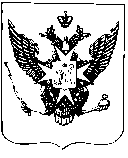 